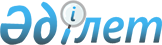 Балқаш қаласы азаматтарының жекелеген санаттарын жұмысқа орналастыру үшін жұмыс орындарына квота белгілеу туралы
					
			Күшін жойған
			
			
		
					Қарағанды облысы Балқаш қаласы әкімдігінің 2017 жылғы 19 қаңтардағы № 03/01 қаулысы. Қарағанды облысының Әділет департаментінде 2017 жылғы 15 ақпанда № 4146 болып тіркелді. Күші жойылды - Қарағанды облысы Балқаш қаласы әкімдігінің 2018 жылғы 26 сәуірдегі № 17/02 қаулысымен
      Ескерту. Күші жойылды - Қарағанды облысы Балқаш қаласы әкімдігінің 26.04.2018 № 17/02 (алғаш ресми жарияланған күннен бастап қолданысқа енгізіледі) қаулысымен.
      Қазақстан Республикасының 2014 жылғы 5 шілдедегі Қылмыстық-атқару кодексінің 18 бабы 1 тармағы 2) тармақшасына, Қазақстан Республикасының 2001 жылғы 23 қаңтардағы "Қазақстан Республикасындағы жергілікті мемлекеттік басқару және өзін - өзі басқару туралы" Заңына, Қазақстан Республикасының 2016 жылғы 6 сәуірдегі "Халықты жұмыспен қамту туралы" Заңының 9 бабы 1 тармағы 7) 8) 9) тармақшаларына, Қазақстан Республикасы Денсаулық сақтау және әлеуметтік даму министрінің 2016 жылғы 26 мамырдағы № 412 "Ата-анасынан кәмелеттік жасқа толғанға дейін айырылған немесе ата-анасының қамқорлығынсыз қалған, білім беру ұйымдарының түлектері болып табылатын жастар қатарындағы азаматтарды, бас бостандығынан айыру орындарынан босатылған адамдарды, пробация қызметінің есебінде тұрған адамдарды жұмысқа орналастыру үшін жұмыс орындарын квоталау қағидаларын бекіту туралы" (нормативтік құқықтық актілерін мемлекеттік тіркеу тізілімінде № 13898 болып тіркелген) бұйрығына сәйкес, Балқаш қаласының әкімдігі ҚАУЛЫ ЕТЕДІ: 
      1. Ұйымдық-құқықтық нысанына және меншік нысанына қарамастан ұйымдар үшін жұмыс орындары квотасы белгіленсін:
      1) пробация қызметінің есебінде тұрған адамдарды, сондай-ақ бас бостандығынан айыру орындарынан босатылған адамдарды жұмысқа орналастыру үшін қызметкерлердің тізімдік санынан 0,5% мөлшерінде (1 қосымша);
      2) ата-анасынан кәмелеттік жасқа толғанға дейін айырылған немесе ата-анасының қамқорлығынсыз қалған, білім беру ұйымдарының түлектері болып табылатын жастар қатарындағы азаматтарды жұмысқа орналастыру үшін қызметкерлердің тізімдік санынан 0,5% мөлшерінде (2 қосымша).
      2. Осы қаулының орындалуын бақылау Балқаш қаласы әкімінің орынбасары Саягуль Жаксылыковна Жаксылыковаға жүктелсін. 
      3. Осы қаулы алғаш ресми жарияланған күннен бастап қолданысқа енгізіледі.  Пробация қызметінің есебінде тұрған адамдарды, сондай-ақ бас бостандығынан айыру орындарынан босатылған адамдарды жұмысқа орналастыру үшін жұмыс орындарына квота белгіленетін ұйымдардың тізімі Ата-анасынан кәмелеттік жасқа толғанға дейін айырылған немесе ата-анасының қамқорлығынсыз қалған, білім беру ұйымдарының түлектері болып табылатын жастар қатарындағы азаматтарды жұмысқа орналастыру үшін жұмыс орындарына квота белгіленетін ұйымдардың тізімі
					© 2012. Қазақстан Республикасы Әділет министрлігінің «Қазақстан Республикасының Заңнама және құқықтық ақпарат институты» ШЖҚ РМК
				
      Қала әкімі 

А. Аглиулин 
Балқаш қаласы әкімдігінің
2017 жылғы "19" қаңтардағы
№ 03/01 қаулысына 1 қосымша 
№
Ұйымның атауы
Қызметкерлердің тізімдік саны

 
Квотаның мөлшері

(%) қызметкерлердің тізімдік санынан 

 
Пробация қызметінің есебінде тұрған адамдар, сондай-ақ бас бостандығынан айыру орындарынан босатылған адамдар үшін жұмыс орындарының саны
1
"ЗОЦМ" Акционерлік қоғамы
183
0,5
1
2
Қарағанды облысының денсаулық сақтау басқармасы "Балқаш қаласының №1 емханасы" коммуналдық мемлекеттік кәсіпорыны
360
0,5
2
3
Қарағанды облысының денсаулық сақтау басқармасы "Балқаш қ. орталық ауруханасы" коммуналдық мемлекеттік кәсіпорыны
507
0,5
3
      4
 Балқаш қаласы Әкімдігінің "Су Жылу Транс" коммуналдық мемлекеттік кәсіпорыны
264
0,5
1
5
Балқаш қаласы әкімдігінің "Балқаш Су" коммуналдық мемлекеттік кәсіпорыны
293
0,5
1
      6
"KAZAKHMYS SMELTING (ҚАЗАҚМЫС СМЭЛТИНГ)" жауапкершілігі шектеулі серіктестігі
3297
0,5
16
7
"Kazakhmys Energy" (Казахмыс Энерджи) жауапкершілігі шектеулі серіктестігі
573
0,5
3
8
"Балқаш универсал" 

жауапкершілігі шектеулі серіктестігі
305
0,5
2
9
"ҚАЛАЛЫҚ КОММУНАЛДЫҚ ШАРУАШЫЛЫҚ - 2012" жауапкершілігі шектеулі серіктестігі
95
0,5
1

 
10
"Қазақмыс корпорациясы" жауапкершілігі шектеулі серіктестігінің филиалы - "Балқаштүстімет" өндірістік бірлестігі
3178
0,5
16Балқаш қаласы әкімдігінің
2017 жылғы "19" қаңтардағы
№03/01 қаулысына 2 қосымша 
№
Ұйымның атауы
Қызметкерлердің тізімдік саны

 
Квотаның мөлшері

(%) қызметкерлердің тізімдік санынан 

 
Ата-анасынан кәмелеттік жасқа толғанға дейін айырылған немесе ата-анасының қамқорлығынсыз қалған, білім беру ұйымдарының түлектері болып табылатын жастар қатарындағы азаматтар үшін жұмыс орындарының саны
1
"ЗОЦМ" Акционерлік қоғамы
183
0,5
1
2
"Балқаш қаласының білім бөлімі" мемлекеттік мекемесінің "Балқаш қаласы Абай атындағы №2 лицей" коммуналдық мемлекеттік мекемесі
113
0,5
1
3
"Балқаш қаласының білім бөлімі" мемлекеттік мекемесінің "Балқаш қаласы С.Сейфуллин атындағы №7 мектеп-гимназиясы" коммуналдық мемлекеттік мекемесі 
145
0,5
1
4
"Балқаш қаласының білім бөлімі" мемлекеттік мекемесінің "Балқаш қаласы жалпы білім беретін №8 орта мектебі" коммуналдық мемлекеттік мекемесі 
115
0,5
1
5
"Балқаш қаласының білім бөлімі" мемлекеттік мекемесінің "Балқаш қаласы жалпы білім беретін №9 орта мектебі" коммуналдық мемлекеттік мекемесі 
114
0,5
1
6
"Балқаш қаласының білім бөлімі" мемлекеттік мекемесінің "Балқаш қаласының №15 мектеп-лицейі" коммуналдық мемлекеттік мекемесі 
166
0,5
1
7
"Балқаш қаласының білім бөлімі" мемлекеттік мекемесінің "Балқаш қаласы жалпы білім беретін №16 лингвистикалық бағыттағы орта мектебі" коммуналдық мемлекеттік мекемесі 
129
0,5
1
8
"Балқаш қаласының білім бөлімі" мемлекеттік мекемесінің "Балқаш қаласы М.П.Русаков атындағы жалпы білім беретін №2 санаторлық мектеп-интернаты" коммуналдық мемлекеттік мекемесі
135
0,5
1
9
"Балқаш қаласының білім бөлімі" мемлекеттік мекемесінің "Балақай" мектепке дейінгі мекемесі" коммуналдық мемлекеттік қазыналық кәсіпорны
74
0,5
1

 
10
Қарағанды облысының денсаулық сақтау басқармасы "Балқаш қаласының №1 емханасы" коммуналдық мемлекеттік кәсіпорыны
360
0,5
2
11
Қарағанды облысының денсаулық сақтау басқармасы "Балқаш қаласының №2 емханасы" коммуналдық мемлекеттік кәсіпорыны
132
0,5
1
12
Қарағанды облысының денсаулық сақтау басқармасы "Балқаш қ. орталық ауруханасы" коммуналдық мемлекеттік кәсіпорыны
507
0,5
3
13
 Балқаш қаласы Әкімдігінің "Су Жылу Транс" коммуналдық мемлекеттік кәсіпорыны
264
0,5
1
14
Балқаш қаласы әкімдігінің "Балқаш Су" коммуналдық мемлекеттік кәсіпорыны
293
0,5
1
15
"KAZAKHMYS SMELTING (ҚАЗАҚМЫС СМЭЛТИНГ)" жауапкершілігі шектеулі серіктестігі
3297
0,5
16
16
"Kazakhmys Energy" (Казахмыс Энерджи) жауапкершілігі шектеулі серіктестігі
573
0,5
3
17
"Балқаш универсал" 

жауапкершілігі шектеулі серіктестігі
305
0,5
2
18
"Қазақмыс корпорациясы" жауапкершілігі шектеулі серіктестігінің филиалы - "Балқаштүстімет" өндірістік бірлестігі 
3178
0,5
16
19
 "Қорғау қызметі" жауапкершілігі шектеулі серіктестігінің Балқаш қаласындағы филиалы
429
0,5
2